Semaine 1 : Multiplier ou diviser par 10, 100 ou 1000 un nombre entier.Jour 1Révision « multiplier un nombre par 10, 100 ou 1000 »« Aujourd’hui, nous allons nous rappeler comment multiplier un nombre par 10, 100 ou 1000. »« Aujourd’hui, nous allons nous rappeler comment multiplier un nombre par 10, 100 ou 1000. »Je cherche : 10 mnObserve bien la photo ci-dessous et réponds aux question suivantes.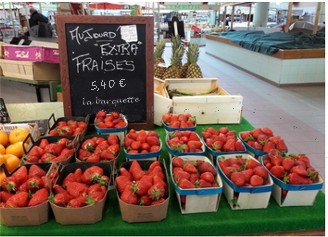                                                               Source : Maths en-vie : Combien coûtent 10 barquettes de fraises ? …………………………………………………………...Combien coûtent 100 barquettes de fraises ? ………………………………………………………….Combien de barquettes peut-on acheter avec 5 400 euros ? ………………………………………Comment fais-tu pour trouver la bonne réponse ?…………………………………………………………………………………………………………………………………………..………………………………………………………………………………………………………………………………………………..J’apprends : 5 mnPrépare de quoi écrire et regarde la vidéo en cliquant ici.Si tu ne peux pas voir cette vidéo, effectue les calculs suivants :12 x 100 = …………………..….45 x 10= …………………….37 x  1000 = ……………………956 x 100 = …………………7 x 1000 = …………………..Quand tu as terminé tu peux regarder la correction et vérifier tes réponses.Je cherche : 5 mnLis attentivement la correction du problème ci-dessus.Sur la photo, on voit qu’une barquette de fraises coûte 5,40 €.Combien coûtent 10 barquettes de fraises ?10 barquettes coûtent 10 fois plus cher qu’une barquette. On obtient donc un nombre 10 fois plus grand. 5 unités deviennent 5 dizaines ; 4 dixièmes deviennent 4 unités.On voit qu’on glisse d’une case vers la gauche. 5,40 x 10 = 54 €Combien coûtent 100 barquettes de fraises ?100 barquettes coûtent 100 fois plus cher qu’une barquette. On obtient donc un nombre 100 fois plus grand.5 unités deviennent 5 centaines ; 4 dixièmes deviennent 4 dizaines.On voit qu’on glisse de deux cases vers la gauche. 5,40 x 100 = 540 €Combien de barquettes peut-on acheter avec 5 400 euros ?5 000 = 5 x 1 0001 000 barquettes coûtent 1 000 fois plus cher qu’une barquette.On obtient donc un nombre 100 fois plus grand.5 unités deviennent 5 milliers, 4 dixièmes deviennent 4 dizaines.On voit qu’on glisse de trois cases vers la gauche. 5,40 x 100 = 5 400 €.Je m’entraîne : 5 mn Complète le tableau suivant.Quand tu as terminé, tu peux regarder la correction et vérifier tes réponses.Je cherche : 10 mnObserve bien la photo ci-dessous et réponds aux question suivantes.                                                              Source : Maths en-vie : Combien coûtent 10 barquettes de fraises ? …………………………………………………………...Combien coûtent 100 barquettes de fraises ? ………………………………………………………….Combien de barquettes peut-on acheter avec 5 400 euros ? ………………………………………Comment fais-tu pour trouver la bonne réponse ?…………………………………………………………………………………………………………………………………………..………………………………………………………………………………………………………………………………………………..J’apprends : 5 mnPrépare de quoi écrire et regarde la vidéo en cliquant ici.Si tu ne peux pas voir cette vidéo, effectue les calculs suivants :12 x 100 = …………………..….45 x 10= …………………….37 x  1000 = ……………………956 x 100 = …………………7 x 1000 = …………………..Quand tu as terminé tu peux regarder la correction et vérifier tes réponses.Je cherche : 5 mnLis attentivement la correction du problème ci-dessus.Sur la photo, on voit qu’une barquette de fraises coûte 5,40 €.Combien coûtent 10 barquettes de fraises ?10 barquettes coûtent 10 fois plus cher qu’une barquette. On obtient donc un nombre 10 fois plus grand. 5 unités deviennent 5 dizaines ; 4 dixièmes deviennent 4 unités.On voit qu’on glisse d’une case vers la gauche. 5,40 x 10 = 54 €Combien coûtent 100 barquettes de fraises ?100 barquettes coûtent 100 fois plus cher qu’une barquette. On obtient donc un nombre 100 fois plus grand.5 unités deviennent 5 centaines ; 4 dixièmes deviennent 4 dizaines.On voit qu’on glisse de deux cases vers la gauche. 5,40 x 100 = 540 €Combien de barquettes peut-on acheter avec 5 400 euros ?5 000 = 5 x 1 0001 000 barquettes coûtent 1 000 fois plus cher qu’une barquette.On obtient donc un nombre 100 fois plus grand.5 unités deviennent 5 milliers, 4 dixièmes deviennent 4 dizaines.On voit qu’on glisse de trois cases vers la gauche. 5,40 x 100 = 5 400 €.Je m’entraîne : 5 mn Complète le tableau suivant.Quand tu as terminé, tu peux regarder la correction et vérifier tes réponses.